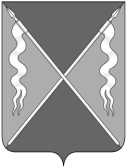 АДМИНИСТРАЦИЯ ЛЕНИНГРАДСКОГО СЕЛЬСКОГО ПОСЕЛЕНИЯЛЕНИНГРАДСКОГО РАЙОНАПОСТАНОВЛЕНИЕот 3.12.2021 года                                                                                        № 428станица ЛенинградскаяОб утверждении Порядка осуществления администрацией Ленинградского сельского поселения и находящимися в ее ведении казенными учреждениями бюджетных полномочий главных администраторов доходов бюджета Ленинградского сельского поселенияЛенинградского района        В целях реализации статьи 160.1 Бюджетного кодекса Российской Федерации, Приказа Министерства финансов Российской Федерации               от 13 апреля 2020 года № 66н «Об утверждении Порядка учета Федеральным казначейством поступлений в бюджетную систему Российской Федерации и их распределения между бюджетами бюджетной системы Российской Федерации», Приказа Министерства финансов Российской Федерации             от 6 июня 2019 года № 85н «О Порядке формирования и применения кодов бюджетной классификации Российской Федерации, их структуре и принципах назначения» и совершенствования правового регулирования вопросов осуществления администрацией Ленинградского сельского поселения бюджетных полномочий главных администраторов доходов бюджета Ленинградского сельского поселения Ленинградского района, постановляю:Утвердить Порядок осуществления администрацией Ленинградского сельского поселения и находящимися в ее ведении казенными учреждениями бюджетных полномочий главных администраторов доходов бюджета Ленинградского сельского поселения (приложение 1).Утвердить перечень главных администраторов доходов и источников финансирования дефицита бюджета Ленинградского сельского поселения (приложение 2).Признать утратившим силу постановление администрации Ленинградского сельского поселения Ленинградского района от 22 декабря 2020 года № 365 «Об утверждении Порядка осуществления администрацией Ленинградского сельского поселения и находящимися в ее ведении казенными учреждениями бюджетных полномочий главных администраторов доходов бюджета Ленинградского сельского поселения Ленинградского района».Отделу по организационно-правовой и кадровой политике администрации Ленинградского сельского поселения Ленинградского района (Касьянова Ю.К.) обеспечить размещение настоящего постановления на официальном интернет-портале Администрации Ленинградского сельского поселения Ленинградского района (www.adminlenposel.ru).Контроль за выполнением настоящего постановления возложить на заместителя главы поселения, начальника отдела экономики и финансов администрации Ленинградского сельского поселения Передириева А.Г.Постановление вступает в силу со дня его подписания, но не ранее чем с 1 января 2022 года.Глава Ленинградского сельского поселенияЛенинградского района                                                             И.С. Скоробогаченко